URZĄD GMINY 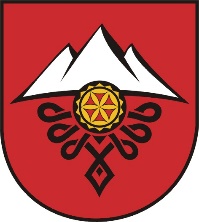 	BUKOWINA TATRZAŃSKABukowina Tatrzańska, dnia 15 maja 2020 r. Znak: IZW.271.1.9.2020Do wszystkich uczestników postępowania
Dotyczy: Wyjaśnienia oraz modyfikacji treści SIWZ  Wójt Gminy Bukowina Tatrzańska, na podstawie art. 38, ust. 1 ustawy z dnia 29.01.2004 r. Prawo Zamówień Publicznych (Dz. U. z 2019 r., poz. 1843 ze zm.), w związku z zapytaniem jednego z Wykonawców, udziela wyjaśnień do treści SIWZ w postępowaniu IZW.271.1.8.2020, na: ,,Remont drogi gminnej K420043 Trybsz – Czarna Góra w km 1+914,0 – 3+372,5, wraz z przebudową odwodnienia drogi gminnej K420043 Trybsz – Czarna Góra oraz rozbiórka i odbudową przepustu drogowego drogi gminnej K420043 (ul. Nadwodnia) na potoku bez nazwy w miejscowości Czarna Góra, Gmina Bukowina Tatrzańska”. 
Jednocześnie zgodnie z udzielonymi wyjaśnieniami, na podstawie art. 38, ust. 4, ustawy Prawo Zamówień Publicznych, Zamawiający modyfikuje treść SIWZ. Pytania: Dotyczy wzór umowy §1 ust.3: Prosimy o wskazanie hierarchii dokumentów poszczególnych zadań biorąc również pod uwagę dokumenty wymienione w ust. 2 celem uniknięcia sporów między stronami w przypadku rozbieżności pomiędzy poszczególnymi dokumentami.Odpowiedź: Dokumenty nie posiadają hierarchii, każdy z nich w całości opisuje zakres zamówienia który musi zostać zrealizowany przez Wykonawcę. §1 ust.5 wzoru umowy brzmi następująco: ,,Jeżeli dany zakres robót wymieniony jest przynajmniej raz w jednym z dokumentów  i opracowań wyszczególnionych w §1, ust. 2, lub wynika z technologii robót, zasad sztuki budowlanej, warunków technicznych jakim powinny odpowiadać budynki i ich usytuowanie, lub przepisów szczegółowych, a także jest niezbędny do wykonania zamówienia i uzyskania pozwolenia na użytkowanie, oznacza to że zakres ten jest objęty umową i musi zostać wykonany w ramach oferowanej przez Wykonawcę ceny ryczałtowej.”.Dotyczy wzór umowy §1 ust.4: Prosimy o udzielenie odpowiedzi na pytanie czy dokumentacja udostępniona przez Zamawiającego opisująca przedmiot umowy jest kompletna, nie zawiera błędów i posiada wszelkie niezbędne dane do prawidłowej realizacji zadania?Odpowiedź: Dokumentacja udostępniona przez Zamawiającego została przygotowana przez Projektantów zgodnie z należytą starannością oraz wiedzą techniczną. Jeżeli Wykonawca na etapie zapoznania się z dokumentami znajdzie w dokumentacji błędne informacje, należy o tym poinformować Zamawiającego. Dotyczy wzór umowy §3 pkt 1.: Prosimy o udzielenie odpowiedzi na pytanie w jakim terminie od podpisania umowy Zamawiający przekaże Wykonawcy teren budowy?Odpowiedź: Zamawiający przekaże Wykonawcy teren budowy w ciągu 7 dni roboczych od dnia podpisania umowy w Wykonawcą.Dotyczy wzór umowy §4 ust. 10: Prosimy o dodanie zapisu, iż badania będą odbywać się na pisemne żądanie Zamawiającego, a w przypadku gdy badania potwierdzą zgodną z umową jakość robót, koszty ich wykonania poniesie Zamawiający.Odpowiedź: Zamawiający wyraża zgody na zmianę ,z zastrzeżeniem, iż kosz jednego badania,  niezależnie od okoliczności ponosi Wykonawca. Dotyczy wzór umowy §5 ust.2: W związku z określeniem wynagrodzenia jako ostateczne prosimy o udzielenie odpowiedzi na pytanie co w przypadku, gdy Zamawiający zaniżył przedmiary (bez względu na tego przyczynę) i w wyniku obmiaru wartość robót przekroczy kwotę wskazaną w §3 ust.1 ? Czy Wykonawca ma zaprzestać wykonania umowy czy oczekiwać na podpisanie Aneksu?Odpowiedź:Przedmiary umieszczone w dokumentacji przetargowej znak: IZW.271.1.9.2020 ma charakter pomocniczy, jednakże zostały one wykonane z należytą starannością oraz wiedzą techniczną. Zamawiający wymaga od Wykonawcy wykonania całego zakresu robót w wymaganym standardzie, zgodnie z ofertą cenową Wykonawcy, która została złożona w przetargu nieograniczonym znak: IZW.271.1.9.2020. §1 ust.5 wzoru umowy brzmi następująco: ,,Jeżeli dany zakres robót wymieniony jest przynajmniej raz w jednym z dokumentów  i opracowań wyszczególnionych w §1, ust. 2, lub wynika z technologii robót, zasad sztuki budowlanej, warunków technicznych jakim powinny odpowiadać budynki i ich usytuowanie, lub przepisów szczegółowych, a także jest niezbędny do wykonania zamówienia i uzyskania pozwolenia na użytkowanie, oznacza to że zakres ten jest objęty umową i musi zostać wykonany w ramach oferowanej przez Wykonawcę ceny ryczałtowej.”.Dotyczy wzór umowy §5 ust.3 pkt. 1): Prosimy o udzielenie odpowiedzi na pytanie czy w przypadku ustawowej zmiany stawki podatku VAT (tj. jej zwiększenia), Zamawiający podwyższy kwotę brutto? Prosimy o udzielenie odpowiedzi twierdzącej lub przeczącej, nie budzącej wątpliwości interpretacyjnych.Odpowiedź: W pytaniu nie sprecyzowano, czy chodzi o kwotę brutto wynagrodzenia. Jeśli  chodzi o zmianę wynagrodzenia, to każda zmiana stawki podatku VAT, spowoduje zmianę kwoty brutto wynagrodzenia.Dotyczy wzór umowy §5 ust.6: Prosimy o zwiększenie limitu fakturowania częściowego do wysokości 90% wartości przedmiotu umowy dla każdego z dwóch zadań co wpłynie na brak konieczności ujmowania kosztów finasowania w koszcie oferty – a co za tym idzie obniżenie wysokości oferty.Odpowiedź: Zamawiający nie wyraża zgody na zmianę.Dotyczy wzór umowy §5 ust.9: Prosimy o udzielenie odpowiedzi na pytanie w jakim terminie Inspektora nadzoru inwestorskiego będzie dokonywał zatwierdzenia protokołu rzeczowo-finansowego?Odpowiedź: Inspektor nadzoru będzie dokonywał zatwierdzenia protokołu rzeczowo-finansowego w terminie 3 dni roboczych od dnia przedstawienia protokołu.Dotyczy wzór umowy § 6 ust. 2: Wnosimy o modyfikację zapisu, iż wstrzymanie wypłaty należnego wynagrodzenia Wykonawcy może nastąpić w części odpowiadającej sumie nieprzedłożonych dokumentów.Odpowiedź:                     Zamawiający nie wyraża zgody na zmianę.Dotyczy wzór umowy § 7 ust. 4 pkt 4): Prosimy o udzielenie odpowiedzi na pytanie co Zamawiający będzie brał pod uwagę przy wyznaczaniu terminu na usunięcie wad?Odpowiedź: Przy wyznaczeniu termin usunięcia wad Zamawiający będzie brał pod uwagę wielkość i charakter wad wymagających usunięciu.Dotyczy wzór umowy § 8 ust. 6: Wnosimy o skrócenie terminu do 7 dni. Termin przedstawiony we wzorze umowy niepotrzebnie wydłuża proces związany z dochowaniem formalności.Odpowiedź: Zamawiający nie wyraża zgody na zmianę.Dotyczy wzór umowy § 8 ust. 7: Wnosimy o skrócenie terminu do 7 dni na zgłoszenie zastrzeżeń przez Zamawiającego. Termin przedstawiony we wzorze umowy niepotrzebnie wydłuża proces związany z dochowaniem formalności.Odpowiedź: Zamawiający wyraża zgody na zmianę. Dotyczy wzór umowy § 8 ust. 18 pkt 4): Wnosimy o dookreślenie „pisemne: wezwanie” Zamawiającego.Odpowiedź: Zmodyfikowano § 8 ust. 18 pkt 4) wzoru umowy na: ,,Zamawiający informuje, że nieprzedłożenie przez Wykonawcę/Podwykonawcę, na pisemne wezwanie Zamawiającego,  kopii dokumentów, potwierdzających zawarcie umów z pracownikami, będzie traktowane jako niewypełnienie obowiązku zatrudnienia pracowników na umowę o pracę i będzie podstawą do naliczenia kar umownych w wysokości określonej w §12 ust 4, a także podstawą do zawiadomienia Państwowej Inspekcji Pracy o podejrzeniu zastąpienia umowy o pracę z osobami wykonującymi pracę na warunkach określonych ustawy Kodeks pracy, umową cywilnoprawną.”Dotyczy wzór umowy § 10 ust.3 Wnosimy o modyfikację zapisu, jeśli wady uniemożliwiają użytkowanie przedmiotu umowy zgodnie z przeznaczeniem i nie dadzą się usunąć Zamawiający może żądać wykonania zamówienia po raz drugi?Odpowiedź: Zamawiający nie wyraża zgody na zmianę.Dotyczy wzór umowy § 10 ust. 3: Wnosimy o modyfikację zapisu, iż Zamawiający może zlecić wykonanie zastępcze wykonawcy zastępczemu po uprzednim pisemnym wezwaniu Wykonawcy i wyznaczeniu mu dodatkowego terminu na usunięcie. Prosimy również o udzielenie odpowiedzi na pytanie co Zamawiający będzie brał pod uwagę przy wyznaczaniu terminu na usunięcie wad?Odpowiedź: Zamawiający nie wyraża zgody na zmianę § 10 ust. 3 wzoru umowy.Przy wyznaczeniu termin usunięcia wad Zamawiający będzie brał pod uwagę wielkość i charakter wad wymagających usunięciu.Dotyczy wzór umowy § 11 ust. 2: Wnosimy o modyfikację zapisu, iż 70% ustalonej kwoty w ust.1 zostanie zwolniona 30 dni po ostatecznym, bezusterkowym odbiorze lub po potwierdzeniu usunięcia wad stwierdzonych przy odbiorze końcowym.Odpowiedź: Zamawiający wyraża zgodę na modyfikację.Czy Zamawiający dopuści wykonanie przepustów drogowych w innej technologii niż założona w dokumentacji?Odpowiedź: Nie, przepusty drogowe należy wykonać zgodnie z technologią założoną w dokumentacji, będącą załącznikiem do dokumentacji przetargowej znak: IZW.271.1.9.2020.                                                                                                            Z poważaniem,                                                                                                              Wójt Gminy                                                                                                   Mgr inż. Andrzej Pietrzyk